КРАТКОСРОЧНЫЙ ПЛАНРаздел долгосрочного плана: Страноведение с основами политической географииРаздел долгосрочного плана: Страноведение с основами политической географииРаздел долгосрочного плана: Страноведение с основами политической географииРаздел долгосрочного плана: Страноведение с основами политической географииШкола: СОШ №7Школа: СОШ №7Школа: СОШ №7Школа: СОШ №7Дата:16.11.2020Дата:16.11.2020Дата:16.11.2020Дата:16.11.2020ФИО учителя: Бердешева Галия ЕрмековнаФИО учителя: Бердешева Галия ЕрмековнаФИО учителя: Бердешева Галия ЕрмековнаФИО учителя: Бердешева Галия ЕрмековнаКласс: 9Класс: 9Класс: 9Класс: 9Участвовали: Участвовали: Не участвовали: Не участвовали: Тема урока: Географическое положение стран мира.Тема урока: Географическое положение стран мира.Тема урока: Географическое положение стран мира.Тема урока: Географическое положение стран мира.Тема урока: Географическое положение стран мира.Тема урока: Географическое положение стран мира.Тема урока: Географическое положение стран мира.Тема урока: Географическое положение стран мира.Учебные цели для достижения на этом урокеУчебные цели для достижения на этом уроке7.6.1.1 – с дополнительным охватом казахстанского компонента классифицирует страны по их географическому положению7.6.1.1 – с дополнительным охватом казахстанского компонента классифицирует страны по их географическому положению7.6.1.1 – с дополнительным охватом казахстанского компонента классифицирует страны по их географическому положению7.6.1.1 – с дополнительным охватом казахстанского компонента классифицирует страны по их географическому положению7.6.1.1 – с дополнительным охватом казахстанского компонента классифицирует страны по их географическому положению7.6.1.1 – с дополнительным охватом казахстанского компонента классифицирует страны по их географическому положениюЦель урокаЦель урокаВсе учащиеся: классифицируют страны по их географическому положению и определяют место Казахстана в классификации стран по географическому положениюБольшинство учащихся: определяют географическое положение стран по картеНекоторые учащиеся: оценивают географическое положение КазахстанаВсе учащиеся: классифицируют страны по их географическому положению и определяют место Казахстана в классификации стран по географическому положениюБольшинство учащихся: определяют географическое положение стран по картеНекоторые учащиеся: оценивают географическое положение КазахстанаВсе учащиеся: классифицируют страны по их географическому положению и определяют место Казахстана в классификации стран по географическому положениюБольшинство учащихся: определяют географическое положение стран по картеНекоторые учащиеся: оценивают географическое положение КазахстанаВсе учащиеся: классифицируют страны по их географическому положению и определяют место Казахстана в классификации стран по географическому положениюБольшинство учащихся: определяют географическое положение стран по картеНекоторые учащиеся: оценивают географическое положение КазахстанаВсе учащиеся: классифицируют страны по их географическому положению и определяют место Казахстана в классификации стран по географическому положениюБольшинство учащихся: определяют географическое положение стран по картеНекоторые учащиеся: оценивают географическое положение КазахстанаВсе учащиеся: классифицируют страны по их географическому положению и определяют место Казахстана в классификации стран по географическому положениюБольшинство учащихся: определяют географическое положение стран по картеНекоторые учащиеся: оценивают географическое положение КазахстанаКритерий оценкиКритерий оценкиУчащийся: 1. классифицируют страны по их географическому положению и определяют место Казахстана в классификации; 2. определяют географическое положение стран по карте; 3. оценивает географическое положение Казахстана.Учащийся: 1. классифицируют страны по их географическому положению и определяют место Казахстана в классификации; 2. определяют географическое положение стран по карте; 3. оценивает географическое положение Казахстана.Учащийся: 1. классифицируют страны по их географическому положению и определяют место Казахстана в классификации; 2. определяют географическое положение стран по карте; 3. оценивает географическое положение Казахстана.Учащийся: 1. классифицируют страны по их географическому положению и определяют место Казахстана в классификации; 2. определяют географическое положение стран по карте; 3. оценивает географическое положение Казахстана.Учащийся: 1. классифицируют страны по их географическому положению и определяют место Казахстана в классификации; 2. определяют географическое положение стран по карте; 3. оценивает географическое положение Казахстана.Учащийся: 1. классифицируют страны по их географическому положению и определяют место Казахстана в классификации; 2. определяют географическое положение стран по карте; 3. оценивает географическое положение Казахстана.Языковые целиЯзыковые целиСловарный запас и термины, касающиеся предмета: остров, полуостров, архипелаг, страна, политическая карта;Сочетания, используемые для диалога и письма: физико-географическое положение;Слушание: слушают друг друга;Говорение: формулируют выводы, выступают с защитами;Письмо: письменно оформляют свои работы;Чтение: работают с текстом учебника и  другими источниками информации.  Словарный запас и термины, касающиеся предмета: остров, полуостров, архипелаг, страна, политическая карта;Сочетания, используемые для диалога и письма: физико-географическое положение;Слушание: слушают друг друга;Говорение: формулируют выводы, выступают с защитами;Письмо: письменно оформляют свои работы;Чтение: работают с текстом учебника и  другими источниками информации.  Словарный запас и термины, касающиеся предмета: остров, полуостров, архипелаг, страна, политическая карта;Сочетания, используемые для диалога и письма: физико-географическое положение;Слушание: слушают друг друга;Говорение: формулируют выводы, выступают с защитами;Письмо: письменно оформляют свои работы;Чтение: работают с текстом учебника и  другими источниками информации.  Словарный запас и термины, касающиеся предмета: остров, полуостров, архипелаг, страна, политическая карта;Сочетания, используемые для диалога и письма: физико-географическое положение;Слушание: слушают друг друга;Говорение: формулируют выводы, выступают с защитами;Письмо: письменно оформляют свои работы;Чтение: работают с текстом учебника и  другими источниками информации.  Словарный запас и термины, касающиеся предмета: остров, полуостров, архипелаг, страна, политическая карта;Сочетания, используемые для диалога и письма: физико-географическое положение;Слушание: слушают друг друга;Говорение: формулируют выводы, выступают с защитами;Письмо: письменно оформляют свои работы;Чтение: работают с текстом учебника и  другими источниками информации.  Словарный запас и термины, касающиеся предмета: остров, полуостров, архипелаг, страна, политическая карта;Сочетания, используемые для диалога и письма: физико-географическое положение;Слушание: слушают друг друга;Говорение: формулируют выводы, выступают с защитами;Письмо: письменно оформляют свои работы;Чтение: работают с текстом учебника и  другими источниками информации.  Привитие ценностейПривитие ценностей«Независимый Казахстан и Астана»: изучение места Казахстана в Мировом сообществе способствует развитию гражданской и общенациональной ценности.«Независимый Казахстан и Астана»: изучение места Казахстана в Мировом сообществе способствует развитию гражданской и общенациональной ценности.«Независимый Казахстан и Астана»: изучение места Казахстана в Мировом сообществе способствует развитию гражданской и общенациональной ценности.«Независимый Казахстан и Астана»: изучение места Казахстана в Мировом сообществе способствует развитию гражданской и общенациональной ценности.«Независимый Казахстан и Астана»: изучение места Казахстана в Мировом сообществе способствует развитию гражданской и общенациональной ценности.«Независимый Казахстан и Астана»: изучение места Казахстана в Мировом сообществе способствует развитию гражданской и общенациональной ценности.Межпредметная связьМежпредметная связьЭкономика.Экономика.Экономика.Экономика.Экономика.Экономика.Предшествующие знанияПредшествующие знанияУчащиеся умеют работать с источниками географической информации и группировать географические объекты. Учащиеся умеют работать с источниками географической информации и группировать географические объекты. Учащиеся умеют работать с источниками географической информации и группировать географические объекты. Учащиеся умеют работать с источниками географической информации и группировать географические объекты. Учащиеся умеют работать с источниками географической информации и группировать географические объекты. Учащиеся умеют работать с источниками географической информации и группировать географические объекты. Ход урокаХод урокаХод урокаХод урокаХод урокаХод урокаХод урокаХод урокаЗапланированные этапы урокаВиды упражнений, запланированных на урок:Виды упражнений, запланированных на урок:Виды упражнений, запланированных на урок:Виды упражнений, запланированных на урок:Виды упражнений, запланированных на урок:Виды упражнений, запланированных на урок:РесурсыНачало урока1 мин4 минОпределение темы урока:(К) Посмотрите на картинки и ответьте на вопрос: в чем отличие стран мира друг от друга?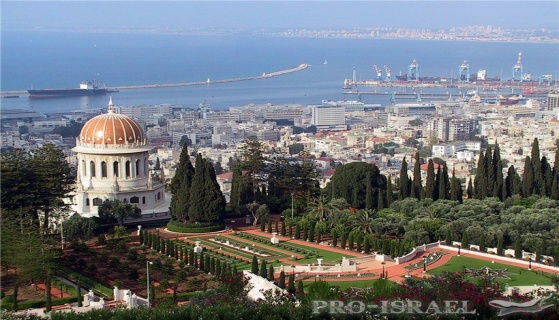 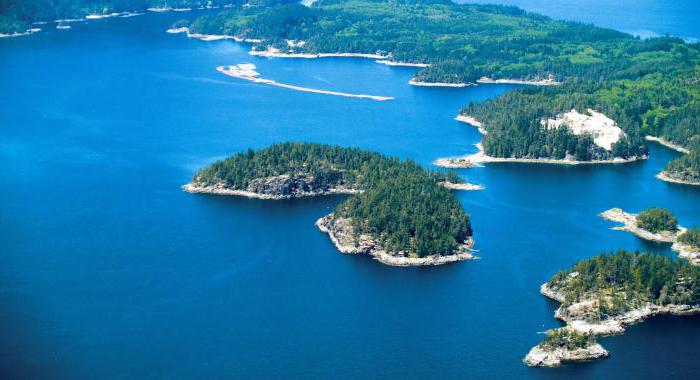 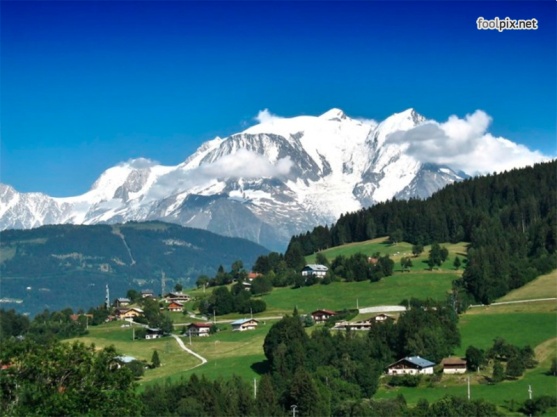 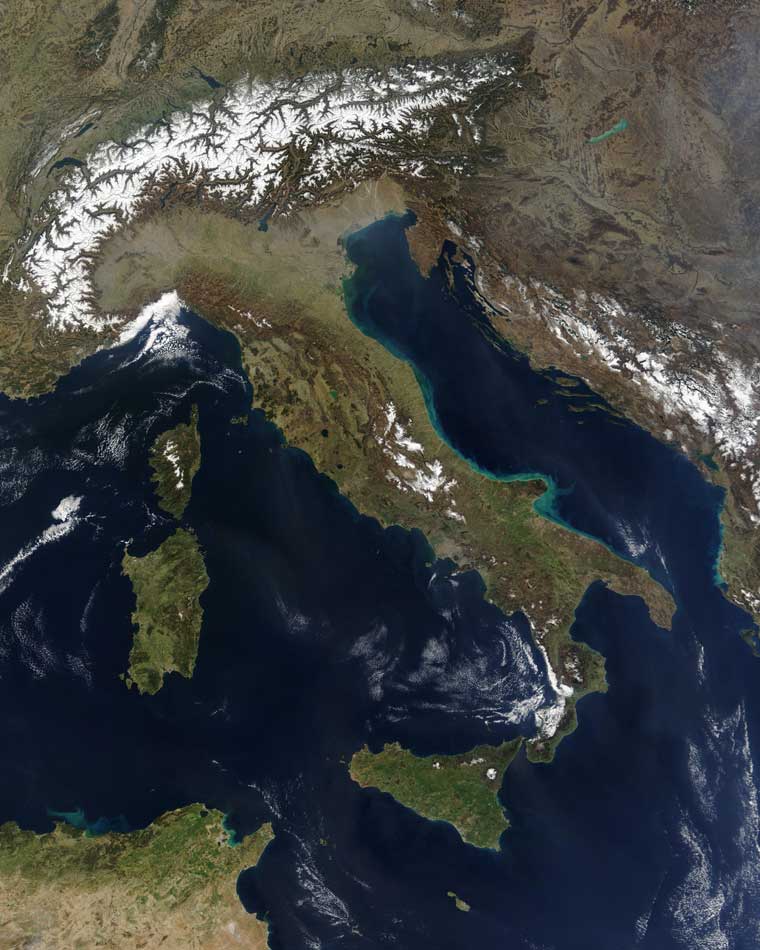 Совместно с учащимися определяются тема.Для определения целей урока учащиеся заполняют карточки с глаголами-подсказками: я буду:1. знать …2. классифицировать …3. оценивать …Задание 1 (К). Посмотрите на политическую карту мира и ответьте на вопрос: какую информацию можно узнать, используя политическую карту мира?Критерий: пользуется политической картой мира.Дескрипторы:1. определяет информацию по политической карте мира;2. приводит примеры информации;3. переводит картографическую информацию в словесную.ФО: Светофор.Определение темы урока:(К) Посмотрите на картинки и ответьте на вопрос: в чем отличие стран мира друг от друга?Совместно с учащимися определяются тема.Для определения целей урока учащиеся заполняют карточки с глаголами-подсказками: я буду:1. знать …2. классифицировать …3. оценивать …Задание 1 (К). Посмотрите на политическую карту мира и ответьте на вопрос: какую информацию можно узнать, используя политическую карту мира?Критерий: пользуется политической картой мира.Дескрипторы:1. определяет информацию по политической карте мира;2. приводит примеры информации;3. переводит картографическую информацию в словесную.ФО: Светофор.Определение темы урока:(К) Посмотрите на картинки и ответьте на вопрос: в чем отличие стран мира друг от друга?Совместно с учащимися определяются тема.Для определения целей урока учащиеся заполняют карточки с глаголами-подсказками: я буду:1. знать …2. классифицировать …3. оценивать …Задание 1 (К). Посмотрите на политическую карту мира и ответьте на вопрос: какую информацию можно узнать, используя политическую карту мира?Критерий: пользуется политической картой мира.Дескрипторы:1. определяет информацию по политической карте мира;2. приводит примеры информации;3. переводит картографическую информацию в словесную.ФО: Светофор.Определение темы урока:(К) Посмотрите на картинки и ответьте на вопрос: в чем отличие стран мира друг от друга?Совместно с учащимися определяются тема.Для определения целей урока учащиеся заполняют карточки с глаголами-подсказками: я буду:1. знать …2. классифицировать …3. оценивать …Задание 1 (К). Посмотрите на политическую карту мира и ответьте на вопрос: какую информацию можно узнать, используя политическую карту мира?Критерий: пользуется политической картой мира.Дескрипторы:1. определяет информацию по политической карте мира;2. приводит примеры информации;3. переводит картографическую информацию в словесную.ФО: Светофор.Определение темы урока:(К) Посмотрите на картинки и ответьте на вопрос: в чем отличие стран мира друг от друга?Совместно с учащимися определяются тема.Для определения целей урока учащиеся заполняют карточки с глаголами-подсказками: я буду:1. знать …2. классифицировать …3. оценивать …Задание 1 (К). Посмотрите на политическую карту мира и ответьте на вопрос: какую информацию можно узнать, используя политическую карту мира?Критерий: пользуется политической картой мира.Дескрипторы:1. определяет информацию по политической карте мира;2. приводит примеры информации;3. переводит картографическую информацию в словесную.ФО: Светофор.Определение темы урока:(К) Посмотрите на картинки и ответьте на вопрос: в чем отличие стран мира друг от друга?Совместно с учащимися определяются тема.Для определения целей урока учащиеся заполняют карточки с глаголами-подсказками: я буду:1. знать …2. классифицировать …3. оценивать …Задание 1 (К). Посмотрите на политическую карту мира и ответьте на вопрос: какую информацию можно узнать, используя политическую карту мира?Критерий: пользуется политической картой мира.Дескрипторы:1. определяет информацию по политической карте мира;2. приводит примеры информации;3. переводит картографическую информацию в словесную.ФО: Светофор.Интернет ресурсы,картинкиполитическая карта мира, атласыКарточки с условными обозначениямиСередина урока10 мин2 мин10 мин15 минЗадание 2 (К). Используя текст учебника, ответьте на вопросы:1. Что такое физико-географическое положение?2. По отношению к каким природным объектам можно характеризовать физико-географическое положение? Ответ обоснуйте.Критерий: знает понятие «физико-географическое положение» и определяет главные признаки для характеристики физико-географического положения.Дескрипторы:1. знает «физико-географическое положение»;2. выявляет признаки для характеристики физико-географического положения;3. объясняет выбор главных признаков для  характеристики физико-географического положения.ФО: Самооценивание. Учащийся определяет 2 положительных момента своего ответа и один вариант для доработки:1) я знаю… 2) я умею…3) мне необходимо… Деление на группы (Франция, Великобритания, Италия, Казахстан, Япония). Учащиеся получают карточки с информацией по какой-либо стране (название, столица, флаг, рисунок, города) и определяют группу по ее названию.Задание 3 (Г). Пользуясь картами атласа, дайте определения групп стран в зависимости от их географического положения и приведите 3 примера. Ответ обоснуйте, называя при этом необходимую географическую номенклатуру по странам-примерам и показывая ее по карте. I группа – приморские;  II группа – островные;III группа – полуостровные;IV группа – внутриматериковые;V группа – страны-архипелаги.Критерий: дает определение, приводит примеры стран в зависимости от их географического положения, называет и показывает по карте всю необходимую географическую номенклатуру по странам-примерам.Дескрипторы:1. пользуется различными источниками информации;2. знает определения групп стран в зависимости от их географического положения;3. определяет страны по географическому положению;4. приводит примеры стран и находит их на карте;5. называет необходимую номенклатуру по странам-примерам;6. показывает по карте необходимую номенклатуру по странам-примерам.Выступления групп. ФО: Журнал самооценки. Учащиеся заполняют журнал по образцу:Задание 4 (Г). Пользуясь различными источниками информации: опишите географическое положение Казахстана по образцу. Дополнительное задание: приведите примеры стран, схожих с Казахстаном по какому-либо признаку.Критерий: описывает географическое положение Казахстана и приводит примеры стран.Дескрипторы:1. определяет особенности географического положения Казахстана;2. приводит примеры стран;3. использует различные источники информации;4. переводит текстовую информацию в табличную.Группы представляют свои работы. ФО: Устная похвала учителя.Задание 2 (К). Используя текст учебника, ответьте на вопросы:1. Что такое физико-географическое положение?2. По отношению к каким природным объектам можно характеризовать физико-географическое положение? Ответ обоснуйте.Критерий: знает понятие «физико-географическое положение» и определяет главные признаки для характеристики физико-географического положения.Дескрипторы:1. знает «физико-географическое положение»;2. выявляет признаки для характеристики физико-географического положения;3. объясняет выбор главных признаков для  характеристики физико-географического положения.ФО: Самооценивание. Учащийся определяет 2 положительных момента своего ответа и один вариант для доработки:1) я знаю… 2) я умею…3) мне необходимо… Деление на группы (Франция, Великобритания, Италия, Казахстан, Япония). Учащиеся получают карточки с информацией по какой-либо стране (название, столица, флаг, рисунок, города) и определяют группу по ее названию.Задание 3 (Г). Пользуясь картами атласа, дайте определения групп стран в зависимости от их географического положения и приведите 3 примера. Ответ обоснуйте, называя при этом необходимую географическую номенклатуру по странам-примерам и показывая ее по карте. I группа – приморские;  II группа – островные;III группа – полуостровные;IV группа – внутриматериковые;V группа – страны-архипелаги.Критерий: дает определение, приводит примеры стран в зависимости от их географического положения, называет и показывает по карте всю необходимую географическую номенклатуру по странам-примерам.Дескрипторы:1. пользуется различными источниками информации;2. знает определения групп стран в зависимости от их географического положения;3. определяет страны по географическому положению;4. приводит примеры стран и находит их на карте;5. называет необходимую номенклатуру по странам-примерам;6. показывает по карте необходимую номенклатуру по странам-примерам.Выступления групп. ФО: Журнал самооценки. Учащиеся заполняют журнал по образцу:Задание 4 (Г). Пользуясь различными источниками информации: опишите географическое положение Казахстана по образцу. Дополнительное задание: приведите примеры стран, схожих с Казахстаном по какому-либо признаку.Критерий: описывает географическое положение Казахстана и приводит примеры стран.Дескрипторы:1. определяет особенности географического положения Казахстана;2. приводит примеры стран;3. использует различные источники информации;4. переводит текстовую информацию в табличную.Группы представляют свои работы. ФО: Устная похвала учителя.Задание 2 (К). Используя текст учебника, ответьте на вопросы:1. Что такое физико-географическое положение?2. По отношению к каким природным объектам можно характеризовать физико-географическое положение? Ответ обоснуйте.Критерий: знает понятие «физико-географическое положение» и определяет главные признаки для характеристики физико-географического положения.Дескрипторы:1. знает «физико-географическое положение»;2. выявляет признаки для характеристики физико-географического положения;3. объясняет выбор главных признаков для  характеристики физико-географического положения.ФО: Самооценивание. Учащийся определяет 2 положительных момента своего ответа и один вариант для доработки:1) я знаю… 2) я умею…3) мне необходимо… Деление на группы (Франция, Великобритания, Италия, Казахстан, Япония). Учащиеся получают карточки с информацией по какой-либо стране (название, столица, флаг, рисунок, города) и определяют группу по ее названию.Задание 3 (Г). Пользуясь картами атласа, дайте определения групп стран в зависимости от их географического положения и приведите 3 примера. Ответ обоснуйте, называя при этом необходимую географическую номенклатуру по странам-примерам и показывая ее по карте. I группа – приморские;  II группа – островные;III группа – полуостровные;IV группа – внутриматериковые;V группа – страны-архипелаги.Критерий: дает определение, приводит примеры стран в зависимости от их географического положения, называет и показывает по карте всю необходимую географическую номенклатуру по странам-примерам.Дескрипторы:1. пользуется различными источниками информации;2. знает определения групп стран в зависимости от их географического положения;3. определяет страны по географическому положению;4. приводит примеры стран и находит их на карте;5. называет необходимую номенклатуру по странам-примерам;6. показывает по карте необходимую номенклатуру по странам-примерам.Выступления групп. ФО: Журнал самооценки. Учащиеся заполняют журнал по образцу:Задание 4 (Г). Пользуясь различными источниками информации: опишите географическое положение Казахстана по образцу. Дополнительное задание: приведите примеры стран, схожих с Казахстаном по какому-либо признаку.Критерий: описывает географическое положение Казахстана и приводит примеры стран.Дескрипторы:1. определяет особенности географического положения Казахстана;2. приводит примеры стран;3. использует различные источники информации;4. переводит текстовую информацию в табличную.Группы представляют свои работы. ФО: Устная похвала учителя.Задание 2 (К). Используя текст учебника, ответьте на вопросы:1. Что такое физико-географическое положение?2. По отношению к каким природным объектам можно характеризовать физико-географическое положение? Ответ обоснуйте.Критерий: знает понятие «физико-географическое положение» и определяет главные признаки для характеристики физико-географического положения.Дескрипторы:1. знает «физико-географическое положение»;2. выявляет признаки для характеристики физико-географического положения;3. объясняет выбор главных признаков для  характеристики физико-географического положения.ФО: Самооценивание. Учащийся определяет 2 положительных момента своего ответа и один вариант для доработки:1) я знаю… 2) я умею…3) мне необходимо… Деление на группы (Франция, Великобритания, Италия, Казахстан, Япония). Учащиеся получают карточки с информацией по какой-либо стране (название, столица, флаг, рисунок, города) и определяют группу по ее названию.Задание 3 (Г). Пользуясь картами атласа, дайте определения групп стран в зависимости от их географического положения и приведите 3 примера. Ответ обоснуйте, называя при этом необходимую географическую номенклатуру по странам-примерам и показывая ее по карте. I группа – приморские;  II группа – островные;III группа – полуостровные;IV группа – внутриматериковые;V группа – страны-архипелаги.Критерий: дает определение, приводит примеры стран в зависимости от их географического положения, называет и показывает по карте всю необходимую географическую номенклатуру по странам-примерам.Дескрипторы:1. пользуется различными источниками информации;2. знает определения групп стран в зависимости от их географического положения;3. определяет страны по географическому положению;4. приводит примеры стран и находит их на карте;5. называет необходимую номенклатуру по странам-примерам;6. показывает по карте необходимую номенклатуру по странам-примерам.Выступления групп. ФО: Журнал самооценки. Учащиеся заполняют журнал по образцу:Задание 4 (Г). Пользуясь различными источниками информации: опишите географическое положение Казахстана по образцу. Дополнительное задание: приведите примеры стран, схожих с Казахстаном по какому-либо признаку.Критерий: описывает географическое положение Казахстана и приводит примеры стран.Дескрипторы:1. определяет особенности географического положения Казахстана;2. приводит примеры стран;3. использует различные источники информации;4. переводит текстовую информацию в табличную.Группы представляют свои работы. ФО: Устная похвала учителя.Задание 2 (К). Используя текст учебника, ответьте на вопросы:1. Что такое физико-географическое положение?2. По отношению к каким природным объектам можно характеризовать физико-географическое положение? Ответ обоснуйте.Критерий: знает понятие «физико-географическое положение» и определяет главные признаки для характеристики физико-географического положения.Дескрипторы:1. знает «физико-географическое положение»;2. выявляет признаки для характеристики физико-географического положения;3. объясняет выбор главных признаков для  характеристики физико-географического положения.ФО: Самооценивание. Учащийся определяет 2 положительных момента своего ответа и один вариант для доработки:1) я знаю… 2) я умею…3) мне необходимо… Деление на группы (Франция, Великобритания, Италия, Казахстан, Япония). Учащиеся получают карточки с информацией по какой-либо стране (название, столица, флаг, рисунок, города) и определяют группу по ее названию.Задание 3 (Г). Пользуясь картами атласа, дайте определения групп стран в зависимости от их географического положения и приведите 3 примера. Ответ обоснуйте, называя при этом необходимую географическую номенклатуру по странам-примерам и показывая ее по карте. I группа – приморские;  II группа – островные;III группа – полуостровные;IV группа – внутриматериковые;V группа – страны-архипелаги.Критерий: дает определение, приводит примеры стран в зависимости от их географического положения, называет и показывает по карте всю необходимую географическую номенклатуру по странам-примерам.Дескрипторы:1. пользуется различными источниками информации;2. знает определения групп стран в зависимости от их географического положения;3. определяет страны по географическому положению;4. приводит примеры стран и находит их на карте;5. называет необходимую номенклатуру по странам-примерам;6. показывает по карте необходимую номенклатуру по странам-примерам.Выступления групп. ФО: Журнал самооценки. Учащиеся заполняют журнал по образцу:Задание 4 (Г). Пользуясь различными источниками информации: опишите географическое положение Казахстана по образцу. Дополнительное задание: приведите примеры стран, схожих с Казахстаном по какому-либо признаку.Критерий: описывает географическое положение Казахстана и приводит примеры стран.Дескрипторы:1. определяет особенности географического положения Казахстана;2. приводит примеры стран;3. использует различные источники информации;4. переводит текстовую информацию в табличную.Группы представляют свои работы. ФО: Устная похвала учителя.Задание 2 (К). Используя текст учебника, ответьте на вопросы:1. Что такое физико-географическое положение?2. По отношению к каким природным объектам можно характеризовать физико-географическое положение? Ответ обоснуйте.Критерий: знает понятие «физико-географическое положение» и определяет главные признаки для характеристики физико-географического положения.Дескрипторы:1. знает «физико-географическое положение»;2. выявляет признаки для характеристики физико-географического положения;3. объясняет выбор главных признаков для  характеристики физико-географического положения.ФО: Самооценивание. Учащийся определяет 2 положительных момента своего ответа и один вариант для доработки:1) я знаю… 2) я умею…3) мне необходимо… Деление на группы (Франция, Великобритания, Италия, Казахстан, Япония). Учащиеся получают карточки с информацией по какой-либо стране (название, столица, флаг, рисунок, города) и определяют группу по ее названию.Задание 3 (Г). Пользуясь картами атласа, дайте определения групп стран в зависимости от их географического положения и приведите 3 примера. Ответ обоснуйте, называя при этом необходимую географическую номенклатуру по странам-примерам и показывая ее по карте. I группа – приморские;  II группа – островные;III группа – полуостровные;IV группа – внутриматериковые;V группа – страны-архипелаги.Критерий: дает определение, приводит примеры стран в зависимости от их географического положения, называет и показывает по карте всю необходимую географическую номенклатуру по странам-примерам.Дескрипторы:1. пользуется различными источниками информации;2. знает определения групп стран в зависимости от их географического положения;3. определяет страны по географическому положению;4. приводит примеры стран и находит их на карте;5. называет необходимую номенклатуру по странам-примерам;6. показывает по карте необходимую номенклатуру по странам-примерам.Выступления групп. ФО: Журнал самооценки. Учащиеся заполняют журнал по образцу:Задание 4 (Г). Пользуясь различными источниками информации: опишите географическое положение Казахстана по образцу. Дополнительное задание: приведите примеры стран, схожих с Казахстаном по какому-либо признаку.Критерий: описывает географическое положение Казахстана и приводит примеры стран.Дескрипторы:1. определяет особенности географического положения Казахстана;2. приводит примеры стран;3. использует различные источники информации;4. переводит текстовую информацию в табличную.Группы представляют свои работы. ФО: Устная похвала учителя.УчебникКарточки с информацией по  странам (название, столица, флаг, рисунок, города).атласШкала перевода балловУчебник, атласИнтернет ресурсыКонец урока5 минПодведение итогов урока (К): Согласны ли Вы с утверждениями:1) Используя политическую карту мира, можно определить страны и их границы.2) Физико-географическое положение – это пространственное положение по отношению к объектам, созданным человеком.3)  В зависимости от их географического положения все страны мира делятся на 3 группы.4)  Италия занимает одноименный остров.5) Страны-архипелаги занимают группы островов, расположенных близко друг к другу.6)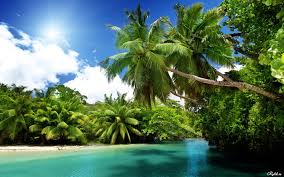 Казахстан расположен дальше от экватора, чем страна на рисунке. 7) Казахстан расположен в двух частях света. Критерий: классифицирует страны по географическому положению, приводит примеры и оценивает географическое положение Казахстана.Дескрипторы:1. знает понятие «физико-географическое положение»;2. знает классификацию стран по географическому положению;3. определяет страны по географическому положению;4. определяет особенности географического положения Казахстана.ФО: Стратегия «Верно или Неверно». Учащиеся поднимают карточки с вариантом ответа:красный кружок со знаком минус – неверно;зеленый кружок со знаком плюс – верно.Рефлексия состояния и настроения.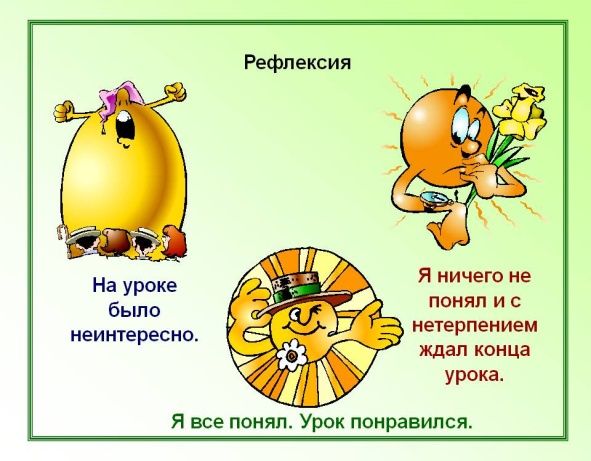 Домашнее задание: на КК отметить по 3 примера стран в зависимости от их географического положения. Выделить ключевую особенность каждой страны.1) Италия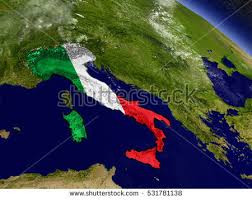 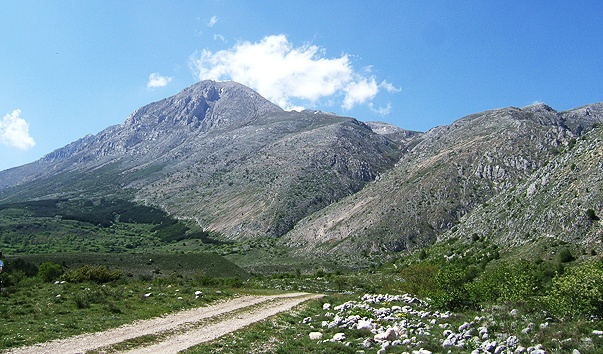 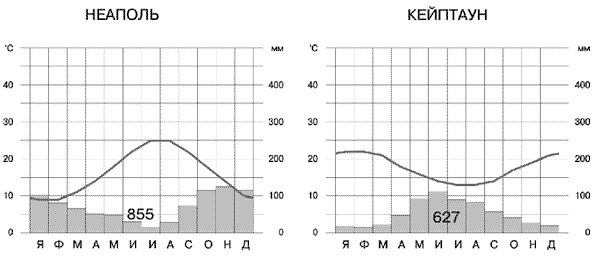 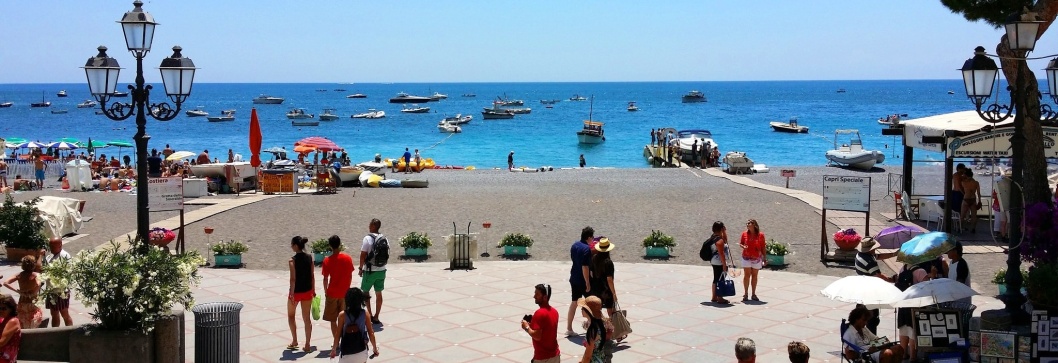 2) Великобритания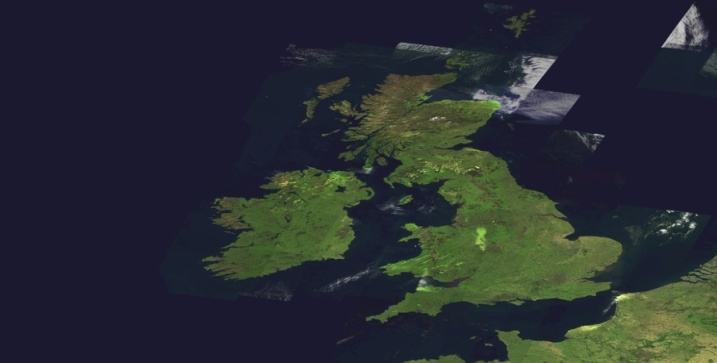 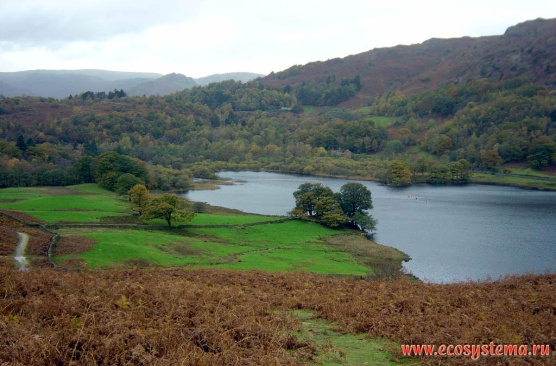 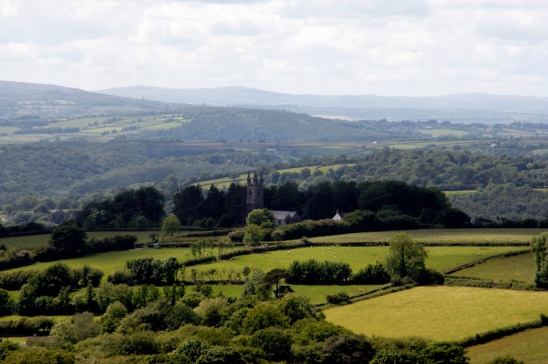 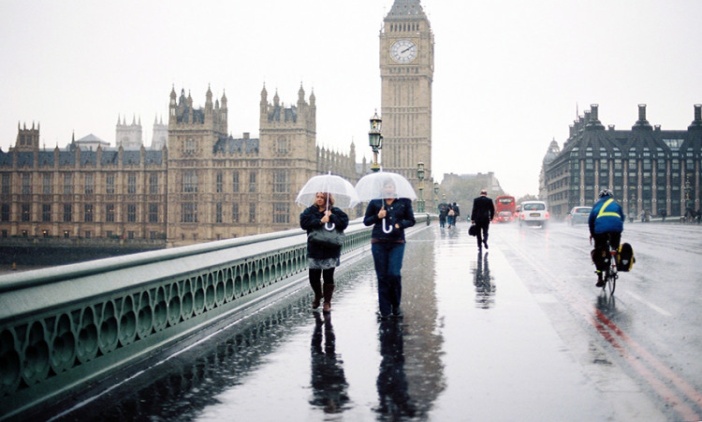 3) Монголия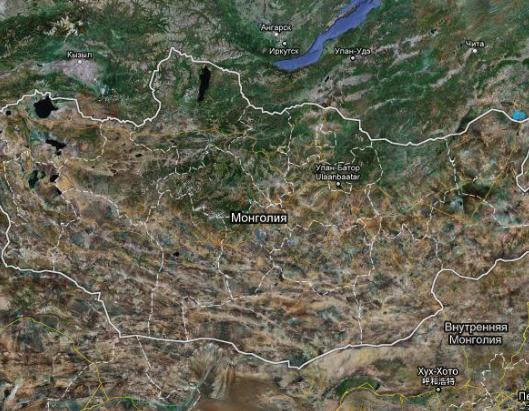 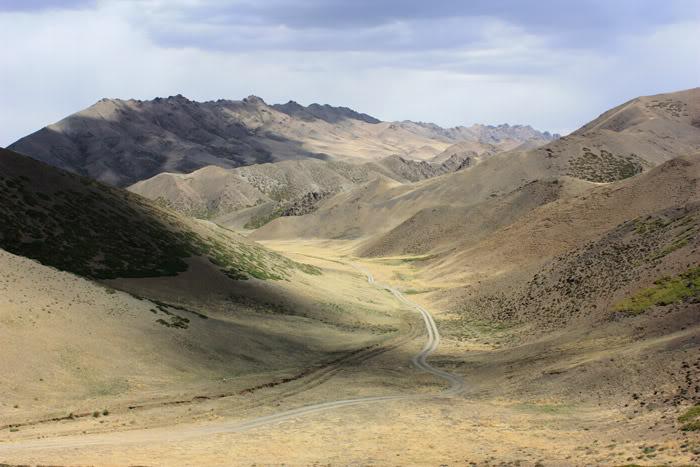 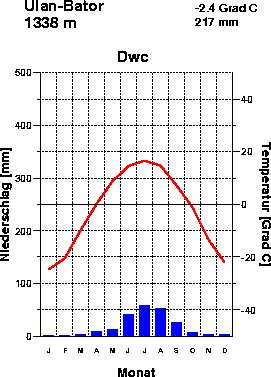 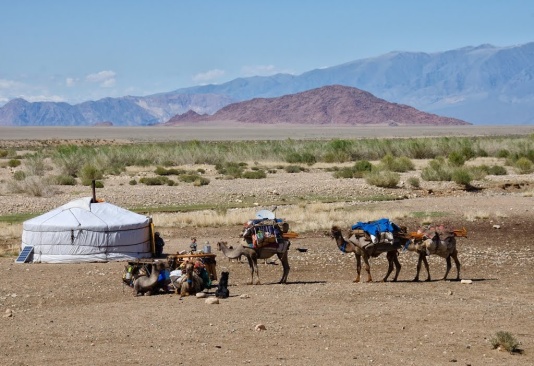 Подведение итогов урока (К): Согласны ли Вы с утверждениями:1) Используя политическую карту мира, можно определить страны и их границы.2) Физико-географическое положение – это пространственное положение по отношению к объектам, созданным человеком.3)  В зависимости от их географического положения все страны мира делятся на 3 группы.4)  Италия занимает одноименный остров.5) Страны-архипелаги занимают группы островов, расположенных близко друг к другу.6)Казахстан расположен дальше от экватора, чем страна на рисунке. 7) Казахстан расположен в двух частях света. Критерий: классифицирует страны по географическому положению, приводит примеры и оценивает географическое положение Казахстана.Дескрипторы:1. знает понятие «физико-географическое положение»;2. знает классификацию стран по географическому положению;3. определяет страны по географическому положению;4. определяет особенности географического положения Казахстана.ФО: Стратегия «Верно или Неверно». Учащиеся поднимают карточки с вариантом ответа:красный кружок со знаком минус – неверно;зеленый кружок со знаком плюс – верно.Рефлексия состояния и настроения.Домашнее задание: на КК отметить по 3 примера стран в зависимости от их географического положения. Выделить ключевую особенность каждой страны.1) Италия2) Великобритания3) МонголияПодведение итогов урока (К): Согласны ли Вы с утверждениями:1) Используя политическую карту мира, можно определить страны и их границы.2) Физико-географическое положение – это пространственное положение по отношению к объектам, созданным человеком.3)  В зависимости от их географического положения все страны мира делятся на 3 группы.4)  Италия занимает одноименный остров.5) Страны-архипелаги занимают группы островов, расположенных близко друг к другу.6)Казахстан расположен дальше от экватора, чем страна на рисунке. 7) Казахстан расположен в двух частях света. Критерий: классифицирует страны по географическому положению, приводит примеры и оценивает географическое положение Казахстана.Дескрипторы:1. знает понятие «физико-географическое положение»;2. знает классификацию стран по географическому положению;3. определяет страны по географическому положению;4. определяет особенности географического положения Казахстана.ФО: Стратегия «Верно или Неверно». Учащиеся поднимают карточки с вариантом ответа:красный кружок со знаком минус – неверно;зеленый кружок со знаком плюс – верно.Рефлексия состояния и настроения.Домашнее задание: на КК отметить по 3 примера стран в зависимости от их географического положения. Выделить ключевую особенность каждой страны.1) Италия2) Великобритания3) МонголияПодведение итогов урока (К): Согласны ли Вы с утверждениями:1) Используя политическую карту мира, можно определить страны и их границы.2) Физико-географическое положение – это пространственное положение по отношению к объектам, созданным человеком.3)  В зависимости от их географического положения все страны мира делятся на 3 группы.4)  Италия занимает одноименный остров.5) Страны-архипелаги занимают группы островов, расположенных близко друг к другу.6)Казахстан расположен дальше от экватора, чем страна на рисунке. 7) Казахстан расположен в двух частях света. Критерий: классифицирует страны по географическому положению, приводит примеры и оценивает географическое положение Казахстана.Дескрипторы:1. знает понятие «физико-географическое положение»;2. знает классификацию стран по географическому положению;3. определяет страны по географическому положению;4. определяет особенности географического положения Казахстана.ФО: Стратегия «Верно или Неверно». Учащиеся поднимают карточки с вариантом ответа:красный кружок со знаком минус – неверно;зеленый кружок со знаком плюс – верно.Рефлексия состояния и настроения.Домашнее задание: на КК отметить по 3 примера стран в зависимости от их географического положения. Выделить ключевую особенность каждой страны.1) Италия2) Великобритания3) МонголияПодведение итогов урока (К): Согласны ли Вы с утверждениями:1) Используя политическую карту мира, можно определить страны и их границы.2) Физико-географическое положение – это пространственное положение по отношению к объектам, созданным человеком.3)  В зависимости от их географического положения все страны мира делятся на 3 группы.4)  Италия занимает одноименный остров.5) Страны-архипелаги занимают группы островов, расположенных близко друг к другу.6)Казахстан расположен дальше от экватора, чем страна на рисунке. 7) Казахстан расположен в двух частях света. Критерий: классифицирует страны по географическому положению, приводит примеры и оценивает географическое положение Казахстана.Дескрипторы:1. знает понятие «физико-географическое положение»;2. знает классификацию стран по географическому положению;3. определяет страны по географическому положению;4. определяет особенности географического положения Казахстана.ФО: Стратегия «Верно или Неверно». Учащиеся поднимают карточки с вариантом ответа:красный кружок со знаком минус – неверно;зеленый кружок со знаком плюс – верно.Рефлексия состояния и настроения.Домашнее задание: на КК отметить по 3 примера стран в зависимости от их географического положения. Выделить ключевую особенность каждой страны.1) Италия2) Великобритания3) МонголияПодведение итогов урока (К): Согласны ли Вы с утверждениями:1) Используя политическую карту мира, можно определить страны и их границы.2) Физико-географическое положение – это пространственное положение по отношению к объектам, созданным человеком.3)  В зависимости от их географического положения все страны мира делятся на 3 группы.4)  Италия занимает одноименный остров.5) Страны-архипелаги занимают группы островов, расположенных близко друг к другу.6)Казахстан расположен дальше от экватора, чем страна на рисунке. 7) Казахстан расположен в двух частях света. Критерий: классифицирует страны по географическому положению, приводит примеры и оценивает географическое положение Казахстана.Дескрипторы:1. знает понятие «физико-географическое положение»;2. знает классификацию стран по географическому положению;3. определяет страны по географическому положению;4. определяет особенности географического положения Казахстана.ФО: Стратегия «Верно или Неверно». Учащиеся поднимают карточки с вариантом ответа:красный кружок со знаком минус – неверно;зеленый кружок со знаком плюс – верно.Рефлексия состояния и настроения.Домашнее задание: на КК отметить по 3 примера стран в зависимости от их географического положения. Выделить ключевую особенность каждой страны.1) Италия2) Великобритания3) Монголияпрезентация,карточки с вариантами утверждениямикарточки с обозначениямисмайликиВсе учащиеся: знают виды географического положения странБольшинство учащихся: классифицируют страны по их географическому положениюНекоторые учащиеся: оценивают географическое положение КазахстанаВсе учащиеся: знают виды географического положения странБольшинство учащихся: классифицируют страны по их географическому положениюНекоторые учащиеся: оценивают географическое положение КазахстанаВсе учащиеся: знают виды географического положения странБольшинство учащихся: классифицируют страны по их географическому положениюНекоторые учащиеся: оценивают географическое положение КазахстанаОценивание – Формативное оценивание будет осуществляться на всех этапах урока, в  форме взаимного оценивания и самооценивания учащимися,  выступления групп в неформальной форме, учителем – при закреплении изученного материалаОценивание – Формативное оценивание будет осуществляться на всех этапах урока, в  форме взаимного оценивания и самооценивания учащимися,  выступления групп в неформальной форме, учителем – при закреплении изученного материалаОхрана здоровья и соблюдение техники безопасности. Физминутки направленные на прафилактики опорно-двигательной системыОхрана здоровья и соблюдение техники безопасности. Физминутки направленные на прафилактики опорно-двигательной системыОхрана здоровья и соблюдение техники безопасности. Физминутки направленные на прафилактики опорно-двигательной системыРефлексия по уроку Была ли реальной и доступной  цель урока или учебные цели? Все ли учащиесы достигли цели обучения? Если ученики еще не достигли цели, как вы думаете, почему? Правильно проводилась дифференциация на уроке? Эффективно ли использовали вы время во время этапов урока? Были ли отклонения от плана урока, и почему?Рефлексия по уроку Была ли реальной и доступной  цель урока или учебные цели? Все ли учащиесы достигли цели обучения? Если ученики еще не достигли цели, как вы думаете, почему? Правильно проводилась дифференциация на уроке? Эффективно ли использовали вы время во время этапов урока? Были ли отклонения от плана урока, и почему?Рефлексия по уроку Была ли реальной и доступной  цель урока или учебные цели? Все ли учащиесы достигли цели обучения? Если ученики еще не достигли цели, как вы думаете, почему? Правильно проводилась дифференциация на уроке? Эффективно ли использовали вы время во время этапов урока? Были ли отклонения от плана урока, и почему?Для размышлений о проведенном уроке используйте место ниже. Ответьте на вопросы слева, касающиеся вашего урока.Для размышлений о проведенном уроке используйте место ниже. Ответьте на вопросы слева, касающиеся вашего урока.Для размышлений о проведенном уроке используйте место ниже. Ответьте на вопросы слева, касающиеся вашего урока.Для размышлений о проведенном уроке используйте место ниже. Ответьте на вопросы слева, касающиеся вашего урока.Для размышлений о проведенном уроке используйте место ниже. Ответьте на вопросы слева, касающиеся вашего урока.Рефлексия по уроку Была ли реальной и доступной  цель урока или учебные цели? Все ли учащиесы достигли цели обучения? Если ученики еще не достигли цели, как вы думаете, почему? Правильно проводилась дифференциация на уроке? Эффективно ли использовали вы время во время этапов урока? Были ли отклонения от плана урока, и почему?Рефлексия по уроку Была ли реальной и доступной  цель урока или учебные цели? Все ли учащиесы достигли цели обучения? Если ученики еще не достигли цели, как вы думаете, почему? Правильно проводилась дифференциация на уроке? Эффективно ли использовали вы время во время этапов урока? Были ли отклонения от плана урока, и почему?Рефлексия по уроку Была ли реальной и доступной  цель урока или учебные цели? Все ли учащиесы достигли цели обучения? Если ученики еще не достигли цели, как вы думаете, почему? Правильно проводилась дифференциация на уроке? Эффективно ли использовали вы время во время этапов урока? Были ли отклонения от плана урока, и почему?Итоговая оценкаКакие два аспекта прошли хорошо (подумайте как о преподавании, так и об обучении)?1: 2: Что могло бы способствовать улучшению Вашего урока (подумайте как о преподавании, так и об обучении)?1: 2: Что я  выявил за время урока о классе или достижениях/трудностях отдельных учеников, на что необходимо обратить внимание на последующих уроках? 1: 2: Итоговая оценкаКакие два аспекта прошли хорошо (подумайте как о преподавании, так и об обучении)?1: 2: Что могло бы способствовать улучшению Вашего урока (подумайте как о преподавании, так и об обучении)?1: 2: Что я  выявил за время урока о классе или достижениях/трудностях отдельных учеников, на что необходимо обратить внимание на последующих уроках? 1: 2: Итоговая оценкаКакие два аспекта прошли хорошо (подумайте как о преподавании, так и об обучении)?1: 2: Что могло бы способствовать улучшению Вашего урока (подумайте как о преподавании, так и об обучении)?1: 2: Что я  выявил за время урока о классе или достижениях/трудностях отдельных учеников, на что необходимо обратить внимание на последующих уроках? 1: 2: Итоговая оценкаКакие два аспекта прошли хорошо (подумайте как о преподавании, так и об обучении)?1: 2: Что могло бы способствовать улучшению Вашего урока (подумайте как о преподавании, так и об обучении)?1: 2: Что я  выявил за время урока о классе или достижениях/трудностях отдельных учеников, на что необходимо обратить внимание на последующих уроках? 1: 2: Итоговая оценкаКакие два аспекта прошли хорошо (подумайте как о преподавании, так и об обучении)?1: 2: Что могло бы способствовать улучшению Вашего урока (подумайте как о преподавании, так и об обучении)?1: 2: Что я  выявил за время урока о классе или достижениях/трудностях отдельных учеников, на что необходимо обратить внимание на последующих уроках? 1: 2: Итоговая оценкаКакие два аспекта прошли хорошо (подумайте как о преподавании, так и об обучении)?1: 2: Что могло бы способствовать улучшению Вашего урока (подумайте как о преподавании, так и об обучении)?1: 2: Что я  выявил за время урока о классе или достижениях/трудностях отдельных учеников, на что необходимо обратить внимание на последующих уроках? 1: 2: Итоговая оценкаКакие два аспекта прошли хорошо (подумайте как о преподавании, так и об обучении)?1: 2: Что могло бы способствовать улучшению Вашего урока (подумайте как о преподавании, так и об обучении)?1: 2: Что я  выявил за время урока о классе или достижениях/трудностях отдельных учеников, на что необходимо обратить внимание на последующих уроках? 1: 2: Итоговая оценкаКакие два аспекта прошли хорошо (подумайте как о преподавании, так и об обучении)?1: 2: Что могло бы способствовать улучшению Вашего урока (подумайте как о преподавании, так и об обучении)?1: 2: Что я  выявил за время урока о классе или достижениях/трудностях отдельных учеников, на что необходимо обратить внимание на последующих уроках? 1: 2: 